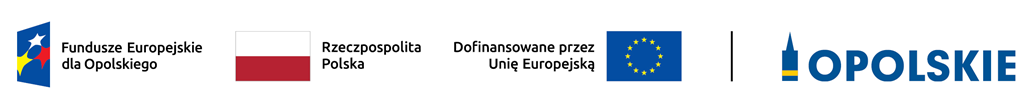 Załącznik do Uchwały Nr 9KM FEO 2021-2027z dnia 2 marca 2023 r.KRYTERIA MERYTORYCZNE SZCZEGÓŁOWEPRIORYTET I Fundusze europejskie na rzecz wzrostu innowacyjności i konkurencyjności opolskiegoDZIAŁANIE 1.2 OPOLSKIE INNOWACYJNEOpole, 2023 r.Priorytet:  Fundusze europejskie na rzecz wzrostu innowacyjności i konkurencyjności opolskiegoPriorytet:  Fundusze europejskie na rzecz wzrostu innowacyjności i konkurencyjności opolskiegoPriorytet:  Fundusze europejskie na rzecz wzrostu innowacyjności i konkurencyjności opolskiegoPriorytet:  Fundusze europejskie na rzecz wzrostu innowacyjności i konkurencyjności opolskiegoDziałanie: 1.2  Opolskie innowacyjneDziałanie: 1.2  Opolskie innowacyjneDziałanie: 1.2  Opolskie innowacyjneDziałanie: 1.2  Opolskie innowacyjnePostępowanie niekonkurencyjnePostępowanie niekonkurencyjnePostępowanie niekonkurencyjnePostępowanie niekonkurencyjneKryteria merytoryczne szczegółowe (TAK/NIE)Kryteria merytoryczne szczegółowe (TAK/NIE)Kryteria merytoryczne szczegółowe (TAK/NIE)Kryteria merytoryczne szczegółowe (TAK/NIE)L.p.Nazwa kryteriumDefinicjaOpis znaczenia kryterium12341.Zdolność operacyjna 
i potencjał organizacyjnyWnioskodawca wykazuje odpowiednią zdolność operacyjną do wdrażania projektu, w tym posiada właściwą strukturę organizacyjną do pełnienia funkcji podmiotu wdrażającego projekt i odpowiednie zaplecze techniczne.Wnioskodawca posiada doświadczenie w realizacji podobnych projektów i pełnieniu podobnych funkcji.Wnioskodawca dysponuje zespołem o odpowiedniej wiedzy, doświadczeniu i kwalifikacjach.Kryterium weryfikowane na podstawie zapisów wniosku o dofinansowanie i załączników i/lub wyjaśnień udzielonych przez Wnioskodawcę i/lub informacji dotyczących projektu pozyskanych w inny sposób.Kryterium bezwzględne (0/1)2. Doświadczenie we współpracy 
z jednostkami B+RWnioskodawca posiada doświadczenie we współpracy z jednostkami B+R. Współpraca Wnioskodawcy z jednostkami B+R potwierdzona jest stosownymi dokumentami np. porozumienie o współpracy, umowa.System szkolnictwa wyższego i nauki zgodnie z Ustawą Prawo o szkolnictwie wyższym i nauce, tworzą  jednostki B+R:uczelnie;federacje podmiotów systemu szkolnictwa wyższego i nauki, zwane dalej „federacjami”;Polska Akademia Nauk, działająca na podstawie ustawy z dnia 30 kwietnia 2010 r. o Polskiej Akademii Nauk (Dz. U. z 2020 r. poz. 1796), zwana dalej „PAN”;instytuty naukowe PAN, działające na podstawie ustawy, o której mowa w pkt 3, zwane dalej „instytutami PAN”;instytuty badawcze, działające na podstawie ustawy z dnia 30 kwietnia 2010 r. o instytutach badawczych (Dz. U. z 2022 r. poz. 498);międzynarodowe instytuty naukowe utworzone na podstawie odrębnych ustaw działające na terytorium Rzeczypospolitej Polskiej, zwane dalej „instytutami międzynarodowymi”;6a. Centrum Łukasiewicz, działające na podstawie ustawy z dnia 21 lutego 2019 r. o Sieci Badawczej Łukasiewicz (Dz. U. z 2020 r. poz. 2098);6b. instytuty działające w ramach Sieci Badawczej Łukasiewicz, zwane dalej „instytutami Sieci Łukasiewicz”;Polska Akademia Umiejętności, zwana dalej „PAU”;inne podmioty prowadzące głównie działalność naukową w sposób samodzielny i ciągły.Kryterium weryfikowane na podstawie zapisów wniosku o dofinansowanie i załączników i/lub wyjaśnień udzielonych przez Wnioskodawcę i/lub informacji dotyczących projektu pozyskanych w inny sposób.Kryterium bezwzględne (0/1)3.Doświadczenie w zakresie organizacji i koordynowania procesu przedsiębiorczego odkrywania na rzecz RSIWnioskodawca posiada doświadczenie w zakresie organizacji i koordynowania procesu przedsiębiorczego odkrywania na rzecz RSI tj. identyfikacji inteligentnych specjalizacji, współpracy w tym zakresie z IOB, potencjału gospodarczego Regionu.Kryterium weryfikowane na podstawie zapisów wniosku o dofinansowanie i załączników i/lub wyjaśnień udzielonych przez Wnioskodawcę i/lub informacji dotyczących projektu pozyskanych 
w inny sposób.Kryterium bezwzględne (0/1)4.Doświadczenie w zakresie współpracy z przedsiębiorstwamiWnioskodawca posiada doświadczenie w zakresie współpracy z przedsiębiorstwami w obszarach:koordynacji i realizacji prorozwojowych usług doradczych o charakterze specjalistycznym dla firm;koordynacji i wdrażaniu proinnowacyjnych usług dla przedsiębiorstw;podnoszenia kompetencji pracowników MŚP.Kryterium uznaje się za spełnione w sytuacji, gdy zostały spełnione wszystkie ww. warunki.Kryterium weryfikowane na podstawie zapisów wniosku o dofinansowanie i załączników i/lub wyjaśnień udzielonych przez Wnioskodawcę i/lub informacji dotyczących projektu pozyskanych 
w inny sposób.Kryterium bezwzględne (0/1)5.Doświadczenie w zakresie współpracy z instytucjami otoczenia biznesuWnioskodawca posiada doświadczenie w zakresie współpracy z IOB na rzecz:rozwijania oferty usług prorozwojowych i proinnowacyjnych dla przedsiębiorstw;rozwijanie oferty usług doradczych dla przedsiębiorstw;podnoszenia kompetencji pracowników MŚP.Kryterium uznaje się za spełnione w sytuacji, gdy zostały spełnione wszystkie ww. warunki.Kryterium weryfikowane na podstawie zapisów wniosku o dofinansowanie i załączników i/lub wyjaśnień udzielonych przez Wnioskodawcę i/lub informacji dotyczących projektu pozyskanych 
w inny sposób.Kryterium bezwzględne (0/1)6.Wnioskodawca dysponuje procedurami zapewniającymi prawidłową realizację projektuOcenie w ramach kryterium podlega czy Wnioskodawca przedstawił regulamin: w którym zawarte zostały wszystkie niezbędne informacje dotyczące organizacji i przeprowadzenia procesu związanego z realizacją projektu;który uwzględnia wszystkie warunki realizacji projektów wskazane w SZOP 2021-2027 właściwym dla danego postępowania niekonkurencyjnego.Kryterium weryfikowane na podstawie zapisów wniosku o dofinansowanie i załączników i/lub wyjaśnień udzielonych przez Wnioskodawcę i/lub informacji dotyczących projektu pozyskanych 
w inny sposób.Kryterium bezwzględne (0/1)